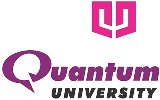 QUANTUM UNIVERSITYMandawar (22 Km Milestone), Roorkee – Dehradun Highway (NH 73)ROORKEE – 247 662NOTICEDepartment of Training & Placements		Dated: 19.07.2021Vestusa will be conducting placement drive for B.TECH CSE/MTE/ME/ MCA 2022 PASSOUT students of Quantum University, Roorkee. Registration Link :- https://docs.google.com/forms/d/e/1FAIpQLSeRFGMCG4pK7mg6bQdfWBQS2mWfakAr8-fcGKrd7ybqRfHmZQ/viewform?usp=pp_url Link will expire tomorrow at 11:30 AM Details are as follows.Company NameVestusaCompany Websitehttps://www.vestusa.com/ About Company VEST, Inc. was founded in 1997 in Troy, Michigan, USA. We are a niche, leading worldwide commercial provider of innovative design-automation and sales-automation software, data, and engineering design services for the Fluid Power industry.Requirement & Skills  Involvement in SDLC of Microsoft .Net based (VB.net) web applications including analysis, design, development, coordination, implementation and maintenance of the products.Required to work in a fast-paced agile environment and with a team of dynamic Software Engineers to develop end-to-end desktop applications/products.You will develop applications using cutting edge technologies like, Blazor, Microsoft .Net Core, Restful web services, HTML5, CSS3, JavaScript frameworks, SQL Server etc.You will use .NET Core using Visual Studio Code as a primary technology to develop desktop applications.You are always willing to work in a constantly changing world and have ability to adapt to new technologies faster.Eligibility Criteria B.TECH CSE/MTE/ME/ MCA 2022 PassoutsEligible Academic Percentage - 10th, 12th & current CGPA...if any:Should be >=70% across academics are preferred.DesignationAssociate Software Engineers Package OfferedAll fixed and will be 2.50 LPA during 6 months of Probation, then once the trainee developers complete their probation the salary will be 3 – 4 LPA Selection ProcedureOnline Job LocationWork from home in pandemic after that Delhi NCR   Recruitment DateAfter registration VenueOnline/Offline 